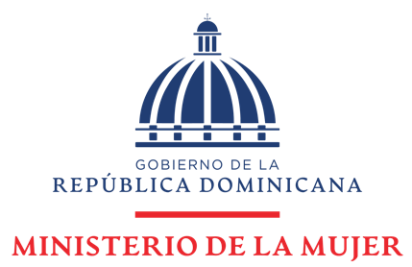 NO EXISTEN AUDITORIA  JUNIO 2023 ABRIL 2023